Length 
  Mass
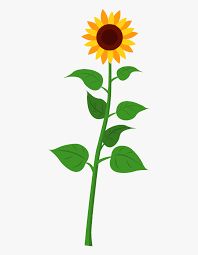 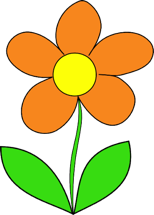 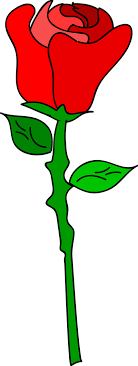 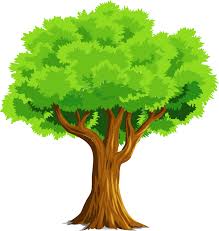 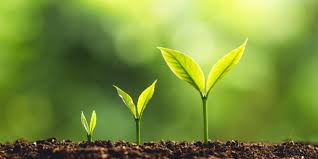 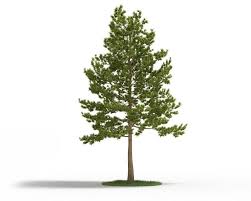 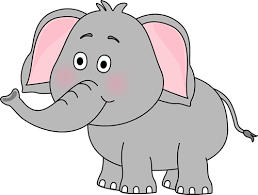 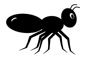 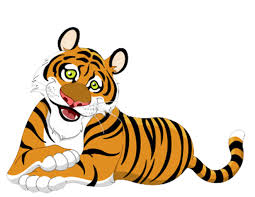 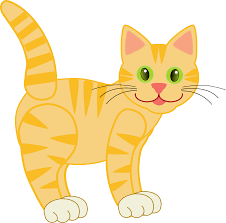 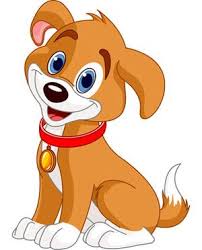 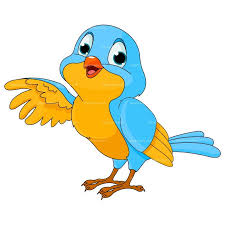 